SUORITUSTASOILMOITUSNro. 0802002Tuotteen nimi ja tuotekoodi.Ovensulkijamalli CH (CH4-5) asennettu malleihin Force 4 ja 51412.XX XX: Ol(Hopea), 02(Kulta), 03(Pronssi), 06(Valkoinen), 09(Musta), 99(Erikoisväri)
ZZ.1412.XX ZZ: Jälleenmyyjän tunnistekoodi.Valmistajan nimi ja osoite.TALLERES TREPAT, S.A.	Tuotemerkkinimi JUSTORP. I. Els Garrofers, 4008340 VILASSAR DE MAR (BARCELONA)Puh. (+34) 93 754 06 00 Faksi (+34) 93 754 06 01Käyttö.Auttaa noudattamaan palo-ovien itsesulkeutumismääräyksiä.Suoritustasomäärityksen arviointi ja tarkistusjärjestelmä.JÄRJESTELMÄ 1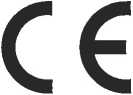 Ilmoitettu laitos:Nimi ja tunnistenumero.TECNALIA R<&T Certificacion, S.L.Nro. 1239Suoritetut tehtävät. Tuotteen suoritustasomäärityksen arviointi jatarkistus.Arviointijärjestelmä. Arviointijärjestelmä 1.Myönnetty asiakirja. Suoritustasoilmoitustodistus nro 1239/CPR/0802002	Myöntämispäivä 4. toukokuuta 2007. (vl 02/07/13), (v2 10/11/14)6. Ilmoitetut suoritustasot:.• Kohdassa 1 osoitetun tuotteen suoritustaso noudattaa kohdassa 6 ilmoitettuja suoritustasoja.• Täten tämä suoritustasoilmoitus noudattaa asetusta EU nro. 305/2011 kohdassa 2 nimetyn valmistajan yksinomaisella vastuulla.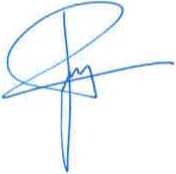 Talleres Trepat, S.A.Josep Ma. Trepat
(Gerencia)Vilassar de mar 10/11/14SUORITUSTASOILMOITUSCECH4-5(GB)v21 / 1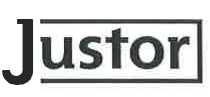 PerusominaisuudetSuoritustasoSuoritustasoSuoritustasoSuoritustasoSuoritustasoSuoritustasoSuoritustasoSuoritustasoHarmonisoidut tekniset määrityksetItsesulkeutuva järjestelmä ja sen kestävyys4845113EN 1154:1996Vaaralliset aineetPNDPNDPNDPNDPNDPNDPNDPND+A1:2002 + AC:2006